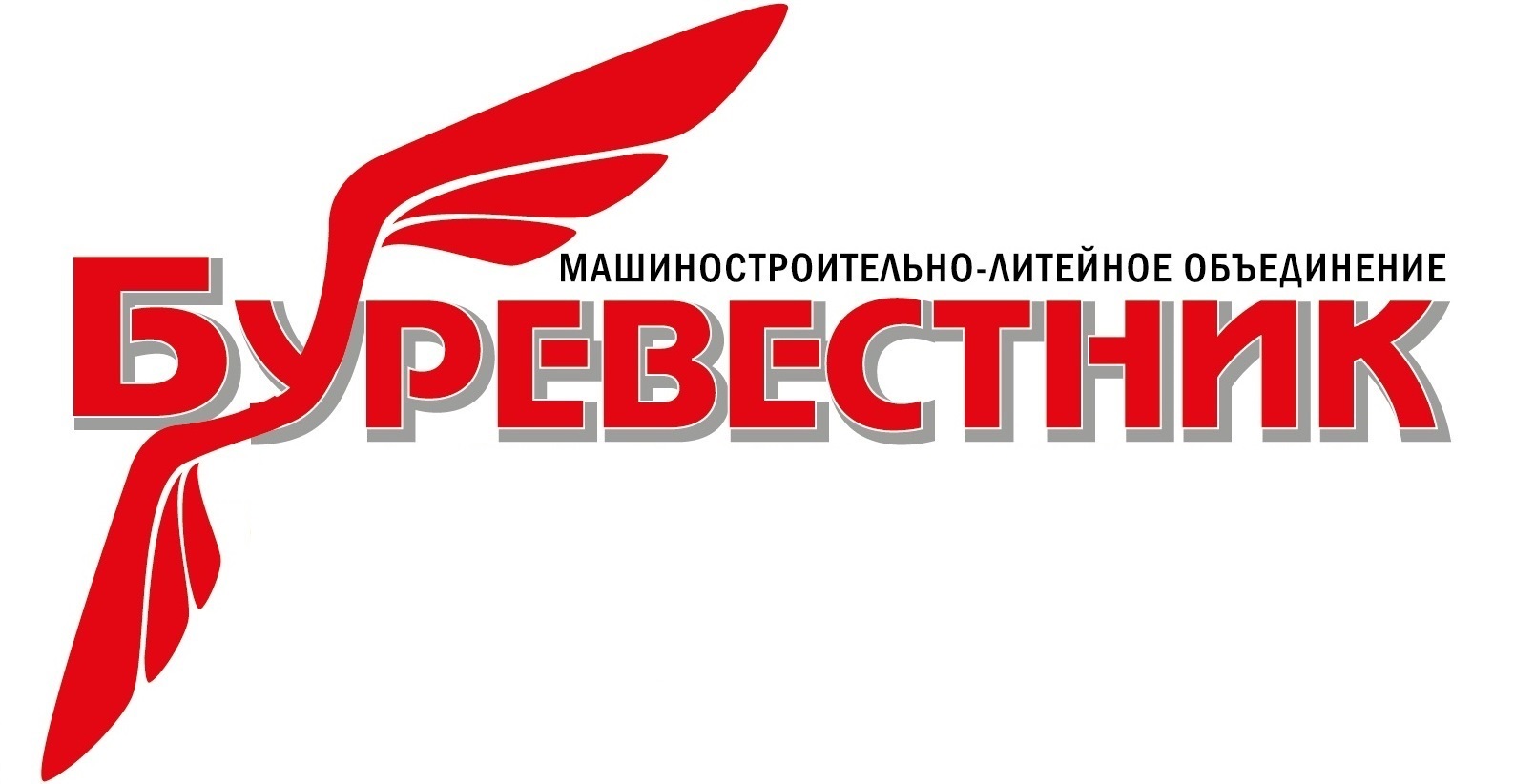 Краны мостовые электрические однобалочные опорные г/п 10,0 т.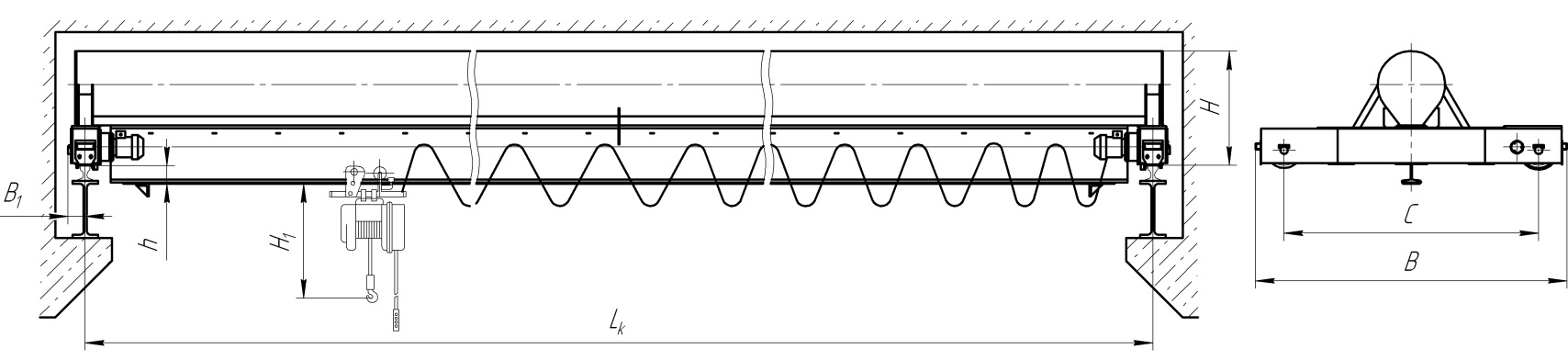 Примечание: Чертеж не определяет конструкцию крана.Примечание:	Размеры Lп и Н – могут быть изменены по согласованию с заказчикомОПРОСНЫЙ ЛИСТна кран мостовой электрический однобалочный опорныйгрузоподъемность 10 тнСВЕДЕНИЯ, СООБЩАЕМЫЕ ЗАКАЗЧИКОМ                      Рабочее напряжение приводов подъема, передвижения крана и тали – 380 В.            Токоподвод – кабельный.            Управление – с пола.            Режим работы – 3К.            Крановый путь и токоподвод крана в комплект поставки не входят.                 Дополнительные требования________________________________________                 _________________________________________________________________                __________________________________________________________________                __________________________________________________________________                __________________________________________________________________Пролет,Lк, мВысота подъема,мСВВ1Н*hНагрузка на колесо при работе крана, кНКонструк-тивнаямасса крана, тШирина головки подкрано- вогорельса(рекомендо-ванная)Пролет,Lк, мВысота подъема,ммм, не болеемм, не болеемм, не болеемм, не болеемм, не болеене болеене более10,56; 9;12; 18;24; 3620002450135910-14661,54,00КР 7013,56; 9;12; 18;24; 36260032401351200-14667,25,21КР 7016,56; 9;12; 18;24; 36260032401351200-14669,05,98КР 70(18,0)6; 9;12; 18;24; 36400046401351200-14669,96,32КР 7019,56; 9;12; 18;24; 36400046401351200-14670,56,58КР 7022,56; 9;12; 18;24; 36400046401351300-14672,97,54КР 7024,06; 9;12; 18;24; 36400046501351300-14674,68,95КР 7028,56; 9;12; 18;24; 36450051501351600-14685,712,85КР 70Грузоподъемность (прописью), тнПролет (прописью) Lп, мВысота подъема (прописью), мТип кранового путиОкружающая среда, ОСКатегория размещения крана (У2, У3)Строительная высота Н, ммКоличество кранов (прописью), шт.Наименование предприятияАдрес предприятия, отгрузочные реквизитыОтветственный представитель заказчика, уполномоченный для переговоровПодпись заказчика, его должность и фамилия, печать предприятия